ПРЕЗЕНТАЦИЈА ПРИМЕРА ДОБРЕ ПРАКСЕ  „ЧАС ЗА УГЛЕД“10.6.2019. (понедељак) 19.00-20.30РЕГИОНАЛНИ ЦЕНТАР ЗАПРОФЕСИОНАЛНИРАЗВОЈ ЗАПОСЛЕНИХ У ОБРАЗОВАЊУ -  НИШПариске комуне бб, 18000 Ниш, СрбијаТел:+38118202300; Факс:+381 18 202 420info@rcnis.edu.rs; http://www.rcnis.edu.rsт.р. 840-842668-41; ПИБ 103895510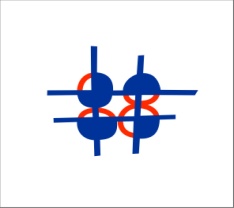 REGIONAL CENTER FOR PROFESSIONAL DEVELOPMENT OF EMPLOYEES IN EDUCATION, NIŠPariske komune bb, RS-18000 Niš, SerbiaPhone:+38118 202 300; Fax:+381 18 202 420info@rcnis.edu.rs; http://www.rcnis.edu.rsВремеАктивностРеализатор19.00 – 19.15Час математике “Једначине у скупу Q „Душица Марковић, самостални педагошки саветник, наставник математике Основна школа "Стефан Немања" у Нишу19.15 – 19.30Час српског језика „Глаголи за разиграну децу“Весна Андрејевић, наставник српског језика Јелена Ћетковић, наставник српског језика и педагошки саветника ОШ „Карађорђе“, Г .Матејевац19.30 -19.45Час природе и друштва „Заштићена подручја у Србији“Ива Љубисављевић Кајгановић, учитељица ОШ ,,Вук Караџић“ Ниш19.45 – 20.00Час физике„Сила потиска у течности и у гасу”Драган Голубовић, наставник физике уОШ “8. октобар”из Власотинца и  одељењу за математичке таленте ОШ “Вук Караџић” у Лесковцу.20.00 -20.30Дискусија